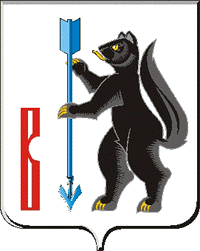 АДМИНИСТРАЦИЯ ГОРОДСКОГО ОКРУГА ВЕРХОТУРСКИЙП О С Т А Н О В Л Е Н И Еот 16.03.2021г. № 168г. Верхотурье  О внесении изменений в муниципальную программу городского округа Верхотурский «Управление муниципальной собственностью городского округа Верхотурский до 2025 года», утвержденную постановлением Администрации  городского округа Верхотурский от 30.09.2019г. № 796В целях рационального использования муниципальной собственности, увеличения доходов бюджета городского округа Верхотурский на основе эффективного управления муниципальной собственностью, в соответствии                  с Федеральным законом от 06 октября 2003года № 131-ФЗ «Об общих принципах организации местного самоуправления в Российской Федерации»,  постановлением Администрации городского округа Верхотурский                          от 06.05.2019 № 373 «Об утверждении порядка формирования и реализации муниципальных программ городского округа Верхотурский», справкой № 56 об изменении бюджетной росписи бюджета и лимитов бюджетных обязательств на 2021 финансовый год от 10.03.2021г., руководствуясь, Уставом городского округа Верхотурский,  ПОСТАНОВЛЯЮ:1.План мероприятий по выполнению муниципальной программы городского округа Верхотурский «Управление муниципальной собственностью городского округа Верхотурский до 2025 года» изложить в новой редакции, в соответствии с приложением  к настоящему постановлению.2.Опубликовать настоящее постановление в информационном бюллетене «Верхотурская неделя» и разместить на официальном сайте городского округа Верхотурский.3.Контроль исполнения настоящего постановления оставляю за собой.Главагородского округа Верхотурский                                                    А.Г. Лиханов